Tisztelt Képviselő-testület!Az Önkormányzat Szervezeti és Működési Szabályzatáról szóló 19/2010 (X.19.) önkormányzati rendeletünk 12. § (9) bekezdése alapján a jegyző a határozatok végrehajtásáról, a határidő lejártát követő rendes ülésen beszámol a Képviselő-testületnek.A fentiek szerinti határozatok végrehajtása érdekében tett intézkedésekről az alábbiak szerint tájékoztatom a Képviselő-testületet.55/2015. (III.26) K.t.Farkas Istvánné  Törökszentmiklós, Vasút út 12. szám alatt lévő önkormányzati bérlakás bérlője, 2015. március 06-án költözött a Debreczenyi I. utca 22. szám alatt lévő bérlakásba. Az 5200 Törökszentmiklós, Debreczenyi I. utca 22. szám alatt lévő bérlakás szerződése 2015. március 06-tól hatályos.56/2015. (III.26.) K.t.Burai Andrásné a Törökszentmiklós, Szivárvány utca 2. szám 3. lakás korábbi lakója, a Vasút út 12. szám alatti bérlakásba 2015. március 06-án beköltözött. Az 5200 Törökszentmiklós Vasút út 12. szám alatt lévő lakás bérleti szerződése 2015. március 06-tól hatályos.57/2015. (III.26.) K.t. Burai Zsuzsanna a Törökszentmiklós, Szivárvány utca 2. szám 2. lakás korábbi lakója a Törökszentmiklós, Vasút út 12. szám alatti bérlakásba 2015. március 06-án beköltözött. Az 5200 Törökszentmiklós, Vasút út 12. szám alatt lévő lakás bérleti szerződése 2015. március 06-tól hatályos.58/2015. (III.26.) K.t.Suki Zoltánné a Kossuth L. utca 14. szám 1-3 lakás korábbi lakója a Puskás F. u. 3. szám alatt lévő " volt szolgálati lakásba" 2015. április 09.-én beköltözött.Az 5200 Törökszentmiklós Puskás F. út 3. szám  alatt lévő "volt szolgálati lakás" bérleti szerződése 2015. április 09.-én lépett hatályba.59/2015. (III. 26.) K.t.Molnár Éva a Törökszentmiklós, Kossuth L. utca 14. szám 2. lakás korábbi lakója az Önkormányzat által felajánlott a Törökszentmiklós, Tulipán utca 9. szám alatt lévő lakást nem fogadta el. A felújítás idejére a lakhatását saját költségén, saját maga oldja meg. Szerződés nem jött létre.60/2015. (III.26.) K.t. Baga Józsefné a Törökszentmiklós, Kossuth L. utca 14. szám 4. lakás korábbi bérlője a Törökszentmiklós, Tulipán utca 9. szám alatti bérlakásba 2015. április 07-én költözött. Az 5200 Törökszentmiklós, Tulipán u. 9. szám alatt lévő lakás bérleti szerződése 2015. április 07-től hatályos.61/2015. (III. 26.) K.t. Botos Andrásné a Törökszentmiklós, Nefelejcs utca 15. szám 1. lakás korábbi bérlője a Törökszentmiklós, Kossuth L. utca 122. szám 5. lakásba 2015. május 05-én költözött be. Az 5200 Törökszentmiklós, Kossuth L. u. 122. szám 5. lakás bérleti szerződése 2015. május 05-től hatályos. 62/2015. (III.26.) K.t. Polgár Piroska a Törökszentmiklós, Nefelejcs u. 15. szám 2. lakás korábbi bérlője, a Törökszentmiklós, Almásy út 16. szám 5. lakásba költözött 2015. május 05-én. Az 5200 Törökszentmiklós Almásy út 16. 5. lakás bérleti szerződése 205. május 05-én lépett hatályba63/2015. (III.26.) K.t.A Tisza Takarékszövetkezet bérbeszámítási kérelmérőlA bérlőt írásban értesítettük a testület döntéséről. Válasz nem érkezett. Számlák hiányában a bérbeszámítás nem jött létre.Tisztelt Képviselő-testületKérem a fenti beszámoló elfogadását.Törökszentmiklós, 2015. április 20.Dr. Majtényi Erzsébetjegyző____ / 2015. ( ___ ) K. t. H a t á r o z a t:A 2015. február 15. és 2015. március 31. napja között lejárt határidejű határozatok végrehajtásárólA Képviselő-testület az Önkormányzat Szervezeti és Működési Szabályzatáról szóló 19/2010 (X.19.) önkormányzati rendelet 12. § (9) bekezdése alapján a 2015. február 15. és 2015. március 31. napja között lejárt határidejű határozatok végrehajtásáról szóló beszámolót elfogadja.Erről értesül:Markót Imre polgármesterDr. Majtényi Erzsébet jegyzőIrattár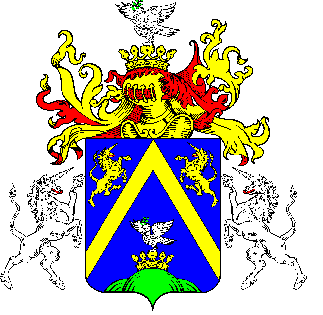 14.TÖRÖKSZENTMIKLÓS VÁROS JEGYZŐJÉTŐLTÖRÖKSZENTMIKLÓS VÁROS JEGYZŐJÉTŐLTÖRÖKSZENTMIKLÓS VÁROS JEGYZŐJÉTŐLE L Ő T E R J E S Z T É SE L Ő T E R J E S Z T É SE L Ő T E R J E S Z T É SA Képviselő-testület 2015. május 28. napján tartandó rendes nyilvános üléséreA Képviselő-testület 2015. május 28. napján tartandó rendes nyilvános üléséreA Képviselő-testület 2015. május 28. napján tartandó rendes nyilvános üléséreElőterjesztő megnevezése: Dr. Majtényi Erzsébet jegyzőDr. Majtényi Erzsébet jegyzőIktatószám: 2-114/2015-F-12-114/2015-F-1Tárgy: Előterjesztés a lejárt határidejű határozatok végrehajtásárólElőterjesztés a lejárt határidejű határozatok végrehajtásárólElőterjesztés jellege:Rendelet-tervezet, Határozat-tervezet, Tájékoztató, BeszámolóRendelet-tervezet, Határozat-tervezet, Tájékoztató, BeszámolóMelléklet: 1 db Határozat tervezet;1 db Határozat tervezet;Készítette:Dr. Majtényi Erzsébet jegyzőDr. Majtényi Erzsébet jegyzőVéleményezésre megküldve: ______________________Törvényességi véleményezésre bemutatva:2015. május 19.2015. május 19.